Name ___________________________________ Class ________World Map Quiz PreparationDirections: Label the following locations on the map on the reverse side of this sheet.  Make sure that all labels are easy to read and use arrows if needed.  CONTINENTS:		  Europe						  				  Asia						  				  Africa						   OCEANS: 		  Pacific Ocean					  				  Atlantic Ocean				  OTHERS:	 (You will need to draw your own lines for Tropic of Capricorn and Tropic of Cancer) 				  Equator 					  Prime Meridian 				  Tropic of Capricorn 			  Tropic of Cancer				   		   (put star on map with arrow)There will be a world map quiz in class on ________________________________________.*** Use your labeled map to study for the quiz. *** Name ___________________________________ Class ________World Map Quiz PreparationDirections: Label the following locations on the map on the reverse side of this sheet.  Make sure that all labels are easy to read and use arrows if needed.  CONTINENTS:		  Europe						  				  Asia						  				  Africa						   OCEANS: 		  Pacific Ocean					  				  Atlantic Ocean				  OTHERS:	 (You will need to draw your own lines for Tropic of Capricorn and Tropic of Cancer) 				  Equator 					  Prime Meridian 				  Tropic of Capricorn 			  Tropic of Cancer				   		   (put star on map with arrow)There will be a world map quiz in class on ________________________________________.*** Use your labeled map to study for the quiz. *** The World Map 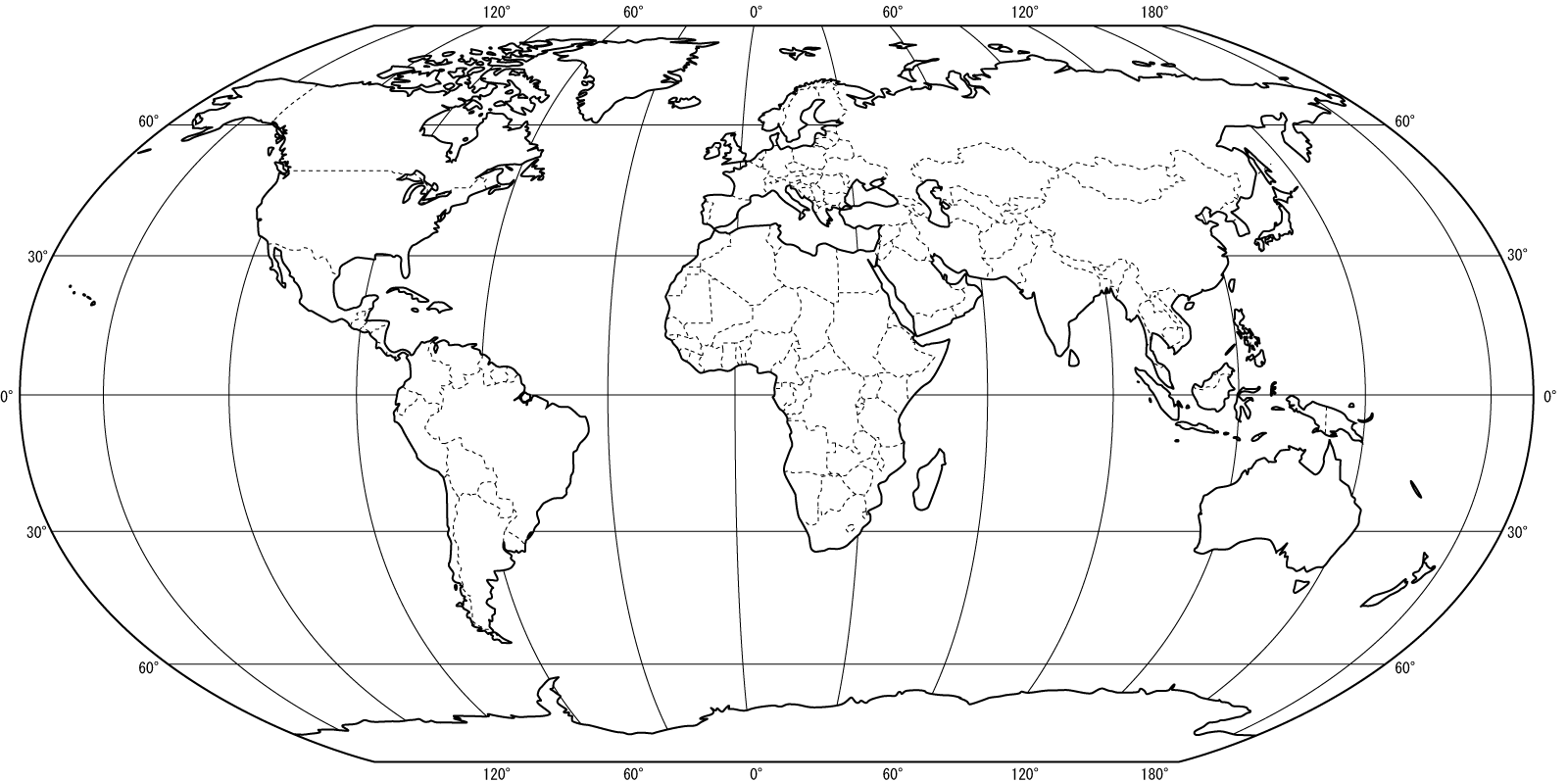 